InscriçõeS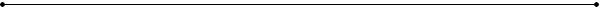 PERÍODO: 16 de outubro a 05e dezembro de 2017Horários: 2ª a 6ª feira (exceto feriados e pontos facultativos)08h30 às 11h30 e das 14h00 às 17h00Local: Serviço de Pós-Graduação (Prédio da Administração) da FORP-USPDOCUMENTAÇÃO PARA INSCRIÇÃOCurriculum Vitae Modelo Lattes (www.cnpq.br) documentado, incluindo:1) cópia dos documentos comprobatórios das atividades descritas no currículo2) cópia dos documentos pessoais3) cópia do diploma* e histórico do curso de graduação em Odontologia**4) para inscrição no Doutorado**** :  cópia do diploma*** e histórico do curso de Mestrado reconhecido pelo MEC/CAPES (validade nacional) ou reconhecido pela USP (em casos de títulos obtidos no exterior)5) para inscrição no Doutorado Direto*****:- cópia de trabalhos publicados pelo candidato (e/ou aceitos para publicação, acompanhados da carta de aceite), indexados no PubMed, sendo pelo menos 1 (um) com fator de impacto igual ou superior a 0,8 (zero vírgula 8);*Poderá ser apresentado atestado de conclusão ou com a data prevista para a conclusão do curso e da colação de grau que deverão ser anteriores ao primeiro dia do período de matrícula fixado no item 3.1. do edital.**A área de Odontologia Restauradora destina-se exclusivamente aos diplomados em Odontologia.***Poderá ser apresentado atestado de conclusão ou com a data prevista para a defesa da dissertação e da obtenção do título de Mestre que deverão ser anteriores ao primeiro dia do período de matrícula fixado no item 3.1. do edital.****Doutorado: candidatos portadores do título de mestre ou cursando o Mestrado com obtenção do título de Mestre anterior ao primeiro dia do período de matrícula.*****Doutorado Direto: candidatos não portadores do título de mestre.Requerimento de Inscrição (Formulário disponível no Serviço de Pós-Graduação da FORP-USP ou em www.forp.usp.br).Recibo da Taxa de Inscrição no valor de R$ 200,00, a ser recolhida por meio de depósito bancário em conta corrente a favor de: Faculdade de Odontologia de Ribeirão Preto-USP (CNPJ 63.025.530/0086-01), corrente nº 130.199-3 – agência 0028-0, banco 001 – BANCO DO BRASIL (a inscrição será validada após a conferência de depósito junto à Seção de Tesouraria da FORP).OBS: A inscrição poderá ser feita pessoalmente ou pelo correio. Se pessoalmente, poderá também ser feita por procurador mediante apresentação de procuração acompanhada de RG do candidato (ou com firma reconhecida em cartório) e do RG do procurador (as assinaturas deverão conferir com as constantes nos documentos de identidade). Pelo correio, os documentos deverão ser enviados por SEDEX com cópia do recibo de pagamento da taxa de inscrição, efetuada através de depósito em conta corrente a favor de “Faculdade de Odontologia de Ribeirão Preto-USP” (CNPJ 63.025.530/0086-01), corrente nº 130.199-3 – agência 0028-0, banco 001 – BANCO DO BRASIL. Não serão aceitos pagamentos realizados em outras condições. O prazo para a postagem, bem como para o recolhimento da taxa encerra-se no último dia de inscrição. Não serão aceitas inscrições fora do prazo.SeleçãoMESTRADO1ª ETAPA - Prova Escrita (eliminatória e classificatória) - Data: 14/12/2017 – horário: às 9h - Local: a ser divulgado pela Secretaria do Programa de Pós-Graduação em Odontologia Restauradora da FORP/USP.A nota classificatória mínima da prova escrita é 7,0 (sete). Os alunos que obtiverem nota igual ou superior a 7,0 estarão aptos para a 2ª etapa. O resultado da prova escrita será divulgado no dia 14/12/2017, às 13h no mural do Programa de Pós-Graduação em Odontologia Restauradora da FORP/USP.2ª ETAPA – Arguição Oral do Currículo (classificatória) - Data: 14/12/2017 – horário: 14h - Local: a ser divulgado pela Secretaria do Programa de Pós-Graduação em Odontologia Restauradora da FORP/USP.DOUTORADO/DOUTORADO DIRETO1ª ETAPA - Prova Escrita (eliminatória e classificatória) – Data: 14/12/2017 – horário: às 9h - Local: a ser divulgado pela Secretaria do Programa de Pós-Graduação em Odontologia Restauradora da FORP/USP.	A nota classificatória mínima da prova escrita é 7,0 (sete). Os alunos que obtiverem nota igual ou superior a 7,0 estarão aptos para a 2ª etapa. O resultado da prova escrita será divulgado no dia 14/12/2017, às 13h no mural do Programa de Pós-Graduação em Odontologia Restauradora da FORP/USP.2ª ETAPA – Arguição Oral do Currículo (classificatória) - Data: 14/12/2017 – horário: 14h - Local: a ser divulgado pela Secretaria do Programa de Pós-Graduação em Odontologia Restauradora da FORP/USP.Será considerado aprovado o candidato que obtiver a nota mínima 7,0 (sete) no final do processo seletivo, considerando os seguintes pesos: Prova escrita = peso 5; Arguição oral do currículo = peso 5. Os candidatos admitidos para a matrícula são aqueles classificados conforme o número de vagas estabelecido neste edital, ficando os demais aprovados na lista de espera. O não comparecimento para efetivação da matrícula implicará na perda da vaga.Resultado Final: 20/12/2017Divulgação: Mural do Serviço de Pós-Graduação da FORP/USP (Prédio da Administração) e Mural da Secretaria do Programa de Pós-Graduação em Odontologia Restauradora.Obs.: Todos os candidatos (selecionados ou não) deverão retirar seus documentos (entregues no ato da inscrição) no período de 12/02 a 12/03/2018, no Serviço de Pós-Graduação da FORP/USP. Caso contrário, serão inutilizados.PROGRAMA - Dentística Diagnóstico da oclusão. Noções de articuladores. Desordens Musculares e Dor Orofacial. Distúrbios Articulares e desordens inflamatórias das ATMs. Tratamento das Disfunções temporomandibulares (Placas, Ajuste Oclusal, Farmacologia, Fisioterapia, Fonoaudiológica, Psicologia, etc.). Manifestações clínicas, diagnóstico e terapêutica de lesões cariosas e não cariosas. Adesão dos substratos dentais. Manejo do complexo dentina-polpa. Materiais restauradores diretos. Aplicações clínicas do cimento de ionômero de vidro. Restaurações metálicas diretas. Restaurações de resina composta técnica direta. Princípios de estética em dentística. Facetas diretas de resina composta. Clareamento dental. Colagem de fragmento. Avaliação do risco e atividade de lesões cariosas. Critérios para substituição de restaurações.REFERÊNCIAS BIBLIOGRÁFICAS1. BATAGLION, C.; MAZZETO, M. O.; SILVA, M. A.; SILVA, R.  Diagnóstico da Oclusão. Manual confeccionado no Departamento, 1991.2. BATAGLION, C.; NUNES, L.J. Ajuste oclusal por desgaste seletivo: procedimentos laboratoriais e clinicos. São Paulo: Livraria Santos Editora, 1ª ed. 2009.3. CARLSSON, G.E.Ç; MAGNUSSON, T.; GUIMARAES, A.S. – Disfunções temporomandibulares na Clínica Odontológica – Quintessence ed. Ltda, 2006.4. FELÍCIO, C.M. Fonoaudiologia aplicada a casos odontológicos: motricidade oral e audiologia. São Paulo: Pancast, 2000.5. MOHL, N.D.; ZARB, G.A.; CARLSSON, G.E. & RUGH, J.D. Fundamentos de Oclusão, Rio de Janeiro, Quintessence Publishing Co., 1989.6. OKESON, J.P. Tratamento das desordens temporomandibulares e oclusão. São Paulo: Elsevier, 6ª edição, 2008, p. 515. 7. OKESON, J. P. Dores Bucofaciais de Bell - Tratamento clínico da Dor Bucofacial. Quintessence ed. Ltda – 6ª. Ed. 2006.8. PAIVA, G.; MAZZETTO, M. O. Atlas de Placas Interoclusais. São Paulo: Ed. Santos, 2008. p. 153.9. SANTOS JR, J. dos. Oclusão: tratamento da sintomatologia craniomandibular. São Paulo, Pancast Editorial, 1987.10. THYLSTRUP, A; FEJERSKOV, O. Cariologia clínica. São Paulo: Santos, 2001. 421p.11. KRASSE, B.O. Risco de cárie guia prático para controle e assessoramento. Quintessence Ed., 2ª edição em português, 1988.12. BURT, B.A.; EKLUND, S.A. Dentistry, denal practice, and the community. 5ed. Philadelphia: W.B Saunders Company, 1999. 384p13. KRIGER, L. Promoção da saúde bucal. 3 ed. São Paulo: Artes Médicas/ABOPREV, 2003. 504p. 14. NAVARRO, M.F.L.; PASCOTTO, R.C. Cimentos de ionômero de vidro: aplicações clínicas em odontologia. São Paulo: Artes Médicas/APCD, 2002. 179p.15. BARATIERI, L.N. et al. Procedimentos preventivos e restauradores. Livraria Santos Editora, p.353-405, 2001.16. BASTOS, P.A.M.; PAGANI, C. Preparos para amálgama. Ed. Artes Médicas, p. 151-162, 2002. 17. BUSATO, A.L.S. et al. Dentística – Restaurações em dentes posteriores. Ed. Artes Médicas, p. 39-55 e 103-125, 1996.18. MONDELLI, J. et al. Procedimentos Pré-clínicos. 2 ed., Ed. Santos, 2003.19. SANTOS, J.F.F. Restaurações de Amálgama. Ed. Livraria e Editora Santos, 1° Edição, 1990. 20. SKINER. Materiais Dentários. Ed. Guanabara-Kugam, 10° Edição, 1998.21. CARDOSO R.J.A., GONÇALVES E.A.N. Odontologia - Dentística e Laser, Ed. Artes Médicas, 476p., 2002.22. GARONE NETTO, N. et al. Dentística Restauradora. Restaurações diretas – técnicas, indicações – recursos. Santos editora, 223p. São Paulo, 2003.23. BARATIERI L.N. Clareamento dental. São Paulo: Livraria Editora Santos, Quintessence Books, 1995.24. ANUSAVICE, K.J. Quality evaluation of dental restorations, criteria for placement and replacement. Chicago:Quintessence, 1989.25. PIMENTA, L.A.F. As restaurações e as decisões de substituí-las ou repará-las. In: BARATIERI, L.N. et al. Odontologia Restauradora. Fundamentos e possibilidades. São Paulo, Livraria Santos Editora, p. 725-739, 2001.26. SERRA M.C.; PIMENTA L.A.F; PAULILLO L.A.M.S. Dentística e manutenção de saúde bucal. In: KRIGER L. ABOPREV – Promoção de saúde bucal. São Paulo: Artes Médicas, 2003. Cap. 12, p.254-264.PROGRAMA - ENDODONTIA  Diagnóstico das pulpopatias e periapicopatias. Anatomia dental interna e externa de dentes humanos. Anomalias dentais. Instrumentação manual e mecanizada: rotatória e oscilatória. Soluções auxiliares de preparo biomecânico. Obturação dos canais radiculares: técnicas e materiais. Noções de metodologia de pesquisa em Endodontia.REFERÊNCIAS BIBLIOGRÁFICAS1. ESTRELA, C.  Endodontic Science.  2. ed. Artes Médicas Ltda., 2009.2. ESTRELA, C.; FIGUEIREDO, J. A.P. Endodontia-Princípios Biológicos e Mecânicos. Ed. Artes Médicas, 1999.3. ESTRELA, C. Metodologia Científica: ensino e pesquisa em Odontologia. Artes Médicas, 2005.4. DEDEUS, Q.D. Endodontia. Ed.Médica e Científica Ltda, 1992.5. COHEN, S. & HARGREAVES, K.M. Caminhos da Polpa.  Elsevier, 9ª Ed., 2007.6. LOPES, H.P.; SIQUEIRA Jr., J.F. Endodontia Biologia e Técnica.  Guanabara Koogan, 2ª ed., 2004.7. SIQUEIRA JR., J.F. Tratado das infecções endodônticas, Ed.Médica e Científica, 1997.8. PÉCORA, J.D., Site da FORP: Temas de Endodontia http://www.forp.usp.br/restauradora/temas.html).9. ESTRELA, C. Endodontic Science. 2. ed. Artes Médicas Ltda.MATRÍCULAPERÍODO: 01 A 07 DE FEVEREIRO DE 2018Horários: 2a a 6 a feira (exceto feriados e pontos facultativos)08h30min às 11h30min e das 14h às 17hLocal:  Serviço de Pós-Graduação (Prédio da Administração) da FORP-USPDOCUMENTOS PARA MATRÍCULA:1) Requerimento de matrícula (formulário próprio)*2) Formulário “Matrícula Semestral da Pós-Graduação” (formulário próprio)*3) Declaração de aceite de orientador credenciado na Área (formulário próprio)*4) 01 foto 3 x 4, recente, com fundo branco.5) 02 fotocópias do Diploma (frente e verso) do Curso de Graduação devidamente registrado ou Atestado de Conclusão, contendo a data de conclusão e de colação de grau, o título obtido e a portaria do MEC de reconhecimento do curso, acompanhada do original (não será aceito diploma obtido em licenciatura curta).6) Fotocópia do Histórico Escolar Completo do Curso de Graduação (expedido após a colação de grau), acompanhada do original.7) Fotocópia da Carteira de Identidade (RG) - Obrigatória apresentação. Não poderá ser substituído por outro documento.8) Fotocópias do CPF, certidão de nascimento ou casamento, título de eleitor e documento militar, acompanhadas dos originais.9) Para candidatos estrangeiros:9.1) Fotocópia do RNE (Registro Nacional de Estrangeiros) ou do seu protocolo acompanhado da tela de consulta impressa do SINCRE (Sistema Nacional de Estrangeiros) em que constem os dados cadastrais.9.2) Fotocópia do passaporte, incluindo a página de identificação e do visto (que deve ser do tipo IV – Temporário).9.3) Todas deverão estar acompanhadas dos originais e não poderão estar com validade expirada.10) Somente para matrículas no Doutorado p/ os portadores do título de Mestre: 10.1) Fotocópia do Diploma do Curso de Mestrado reconhecido pelo MEC/CAPES (validade nacional) ou reconhecido pela USP (em casos de títulos obtidos no exterior), acompanhada do original. No caso da expedição do Diploma encontrar-se em tramitação, poderá ser apresentado atestado de conclusão do curso, desde que conste a data de conclusão, o título da dissertação, o conceito obtido, a portaria do MEC de reconhecimento do curso e ainda a indicação de que não existe nenhuma pendência no curso (não serão aceitos atestados que não constem todas as informações citadas)10.2.) Fotocópia do Histórico Escolar Completo do Curso de Mestrado (expedido após a conclusão do curso), acompanhada do original. 10.3) Estão dispensados destes documentos os candidatos que tenham obtido o título de Mestre na FORP-USP.ATENÇÃO: 1) *Os formulários e outras orientações referentes a matrícula estarão disponíveis para retirada no Programa de Pós-Graduação em Odontologia Restauradora a partir do dia 01/02/2018. Na Secretaria do Programa, também deverá ser verificado as orientações quanto ao preenchimento e coleta das assinaturas antes da efetivar a matrícula.2) Não será efetivada a matrícula do candidato cuja documentação estiver incompleta ou com alguma irregularidade.3) Os candidatos admitidos para a matrícula são aqueles classificados conforme o número de vagas estabelecido no e edital, ficando os demais aprovados na lista de espera. O não comparecimento para efetivação da matrícula no período estipulado implicará na perda da vaga.4) Caso haja candidatos na lista de espera, estes deverão entrar em contato com o Serviço de Pós-Graduação para verificar possíveis vagas remanescentes, nas seguintes datas: 1ª chamada no dia 09/02/2018 para matrícula no dia 10/02/2018; 2ª chamada no dia 16/02/2018 para matrícula em 17/02/2018.PROGRAMA:ÁREA DE CONCENTRAÇÃO:odontologia restauradoraCom Opções em:Dentística:Mestrado = 03 vagas Doutorado/Doutorado Direto = 01 vagaEndodontia:Mestrado = 05 vagasDoutorado/Doutorado Direto = 04 vagasENDEREÇO PARA CORRESPONDÊNCIA:Faculdade de Odontologia de Ribeirão Preto - USPServiço de Pós-GraduaçãoAvenida do Café, s/nº14040-904 - Ribeirão Preto - SP, BrasilMaiores Informações: Programa de PG em Odontologia Restauradora: (16) 3315-4103Serviço de Pós-Graduação: (16) 3315-3955 / 3315-3971Edital completo publicado no DOESP de 15/07/2016, Poder Executivo, Seção I, págs. 53 e 54 (http://www.imprensaoficial.com.br).